Образец заполнения бланка Извещения о ДТП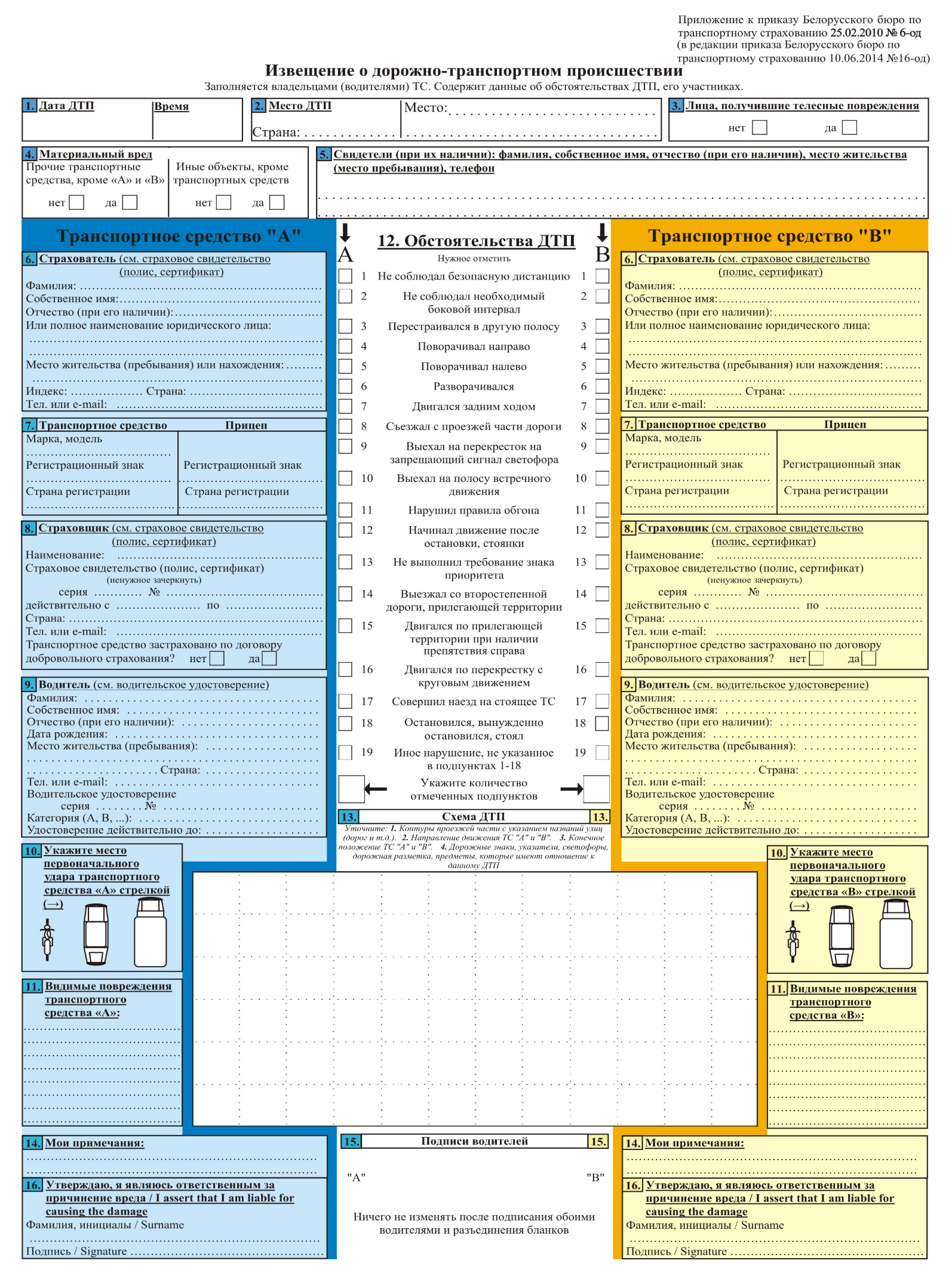 